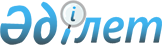 О внесении изменений в решение Ескельдинского районного маслихата от 28 ноября 2018 года № 40-245 "О повышении ставок земельного налога по Ескельдинскому району
					
			Утративший силу
			
			
		
					Решение Ескельдинского районного маслихата Алматинской области от 2 декабря 2021 года № 19-64. Зарегистрировано в Министерстве юстиции Республики Казахстан 9 декабря 2021 года № 25691. Утратило силу решением Ескельдинского районного маслихата области Жетісу от 21 сентября 2023 года № 11-36
      Сноска. Утратило силу решением Ескельдинского районного маслихата области Жетісу от 21.09.2023 № 11-36 (вводится в действие по истечении десяти календарных дней после дня его первого официального опубликования).
      Ескельдинский районный маслихат РЕШИЛ:
      1. Внести в решение Ескельдинского районного маслихата "О повышении ставок земельного налога по Ескельдинскому району" от 28 ноября 2018 года № 40-245 (зарегистрирован в Реестре государственной регистрации нормативных правовых актов № 4916) следующие изменения:
      пункт 1 указанного решения изложить в новой редакции:
      "1. На основании проектов (схем) зонирование земель проводимого в соответствии с земельным законодательством Республики Казахстан, повысить ставки земельного налога по Ескельдинскому району на 40 процентов от базовых ставок земельного налога, установленных статьями 505 и 506 Кодекса Республики Казахстан "О налогах и других обязательных платежах в бюджет (Налоговый Кодекс).".
      2. Контроль за исполнением настоящего решения возложить на постоянную комиссию районного маслихата "Обеспечивающей земельные вопросы, сельское хозяйство и работы по охране природы".
      3. Настоящее решение вводится в действие по истечении десяти календарных дней после дня его первого официального опубликования.
					© 2012. РГП на ПХВ «Институт законодательства и правовой информации Республики Казахстан» Министерства юстиции Республики Казахстан
				
      Секретарь Ескельдинского районного маслихата

К. Сатанов
